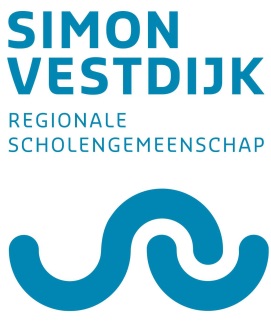 OndersteuningsprofielRSG Simon VestdijkHarlingen/FranekerInhoudVoorwoord	30. De doelgroep van onze school/locatie	41. Organisatie onderwijsondersteuning	42. Interne ondersteuning	53. Hulpvragen en niveaus van zorg	6	- Leerlingen met een visuele beperking	6	- Leerlingen met een auditieve beperking/ernstige spraak-taalproblematiek	6-7	- Zeer moeilijk lerende kinderen (ZML)	7	- Langdurig zieke kinderen (LZK)	7	- Lichamelijk gehandicapte kinderen (LG)	7-8	- Leerlingen met structureel psychosomatische klachten	8	- Leerlingen met internaliserende problematiek	8-9	- Leerlingen met externaliserende problematiek	9-10	- Leerlingen met verslavingsproblematiek	104. Externe ondersteuning	11VoorwoordIn dit document staat het Ondersteuningsprofiel van RSG Simon Vestdijk. Hierin vindt u een overzicht van de ondersteuningsmogelijkheden zoals die door onze school kunnen worden geboden. Daarnaast is beschreven waar onze grenzen en beperkingen liggen.0. De doelgroep van onze school/locatie 1. Organisatie onderwijsondersteuning2. Interne ondersteuning3. Hulpvragen en niveaus van zorg4. Externe ondersteuningGegevens schoolRSG Simon Vestdijk, Harlingen en FranekerOnderwijsaanbodVMBO (met LWOO), MAVO, HAVO, AtheneumOndersteunings-plan en visieDe school beschikt over een zorgplan, dat jaarlijks wordt geactualiseerd. De school hanteert een heldere visie op de leerlingenzorg en heeft de zorgstructuur op basis hiervan georganiseerd.Leerlingvolgsysteem De school draagt zorg voor een overzichtelijk beheer van de leerling gegevens in een leerlingvolgsysteem en bevordert een goed gebruik ervan.VerzuimDe school hanteert het Verzuimprotocol.De school heeft de verzuimcoördinatie adequaat georganiseerd. De leerplichtambtenaar houdt spreekuur in de schoolDe leerplichtambtenaar neemt deel aan het zorgoverleg in de school.Ouders worden op de hoogte gebracht van het verzuim van hun kind.Interne overlegstructurenIn de jaarplanning zijn de leerling besprekingen opgenomen.De school heeft een intern zorgteam dat werkt vanuit een duidelijke taakomschrijvingDe school heeft een zorgadviesteam, dat werkt vanuit een duidelijke taakomschrijving en waarin structureel wordt samengewerkt met externe instanties. De school heeft helder omschreven hoe de verwijzing naar de 2e of 3e lijnszorg plaatsvindt.Personeel en leerling-ondersteuningDe taken van het onderwijsgevend personeel t.a.v. de leerlingenzorg zijn bekend en duidelijk beschreven.ToelatingD.m.v. de plaatsingswijzer is er omschreven welke leerlingen wel en niet toelaatbaar zijn op de school/locatie. De zogenaamde ‘warme’ overdracht maakt deel uit van de toelatingsprocedure.MentoraatDe school beschikt over mentoraat in alle leerjaren.De taak van de mentoren m.b.t. de zorg voor leerlingen en de facilitering ervan staat duidelijk omschreven.School en oudersEr zijn deels richtlijnen vastgelegd m.b.t. de betrokkenheid van de ouders bij het onderwijs aan en de begeleiding van hun kind. Leerwegondersteuning (LWOO)De school heeft haar beleid over het lwoo schriftelijk vastgelegd – hierin wordt het beleid van het Samenwerkingsverband gevolgd.De school heeft de coördinatie van het lwoo ondergebracht bij een lwoo-coördinatorVoor elke leerling met een lwoo-indicatie wordt een individueel handelingsplan opgesteld.Begeleiding bij het leren De school heeft omschreven hoe leerlingen, die problemen ondervinden bij het leren, worden gesignaleerd.De begeleiding wordt niet standaard uitgevoerd op basis van een individueel handelingsplan. Er wordt wel een plan van aanpak gemaakt.Er wordt remediale taalhulp aangeboden.Er wordt remediale rekenhulp aangeboden.
In Harlingen vindt de extra hulp binnen de klassen plaats, waarbij leerlingen met extra ondersteuningsbehoefte wat betreft taal en rekenen een eigen plek in de klas hebben.De begeleiding van leerlingen vindt met name plaats in de lessituatie. Leerlingen met dyslexie worden begeleid op basis van een protocol.De school beschikt over specifieke software die kan worden ingezet bij de begeleiding van leerlingen.De school biedt hulplessen aan voor bepaalde vakken.De school biedt leerwerktrajectenBegeleiding bij gedrag/motivatieDe begeleiding wordt uitgevoerd op basis van een individueel handelingsplan.De school heeft helder omschreven hoe leerlingen, die problemen ondervinden bij hun sociaal-emotionele ontwikkeling, worden gesignaleerd.De school beschikt over een of meer interne leerlingbegeleiders, die individuele begeleidingstrajecten in gang zetten.De school geeft specifieke begeleiding aan leerlingen met motivatieproblemen.De school heeft de mogelijkheid om maatschappelijk werk in te zetten.De school biedt faalangstreductie trainingen aan.De school biedt sociale vaardigheidstrainingen aan.De school biedt weerbaarheidstrainingen aan.Toelichting op het ondersteuningsprofiel t.a.v. leerlingen met een specifieke hulpvraag.Uitgangspunten m.b.t. de toelating van een leerling met een hulpvraag: - 	de school is in principe bereid om leerlingen met een specifieke hulpvraag toe te laten - 	bij de toelating van een leerling met een specifieke hulpvraag zal steeds een individuele afweging gemaakt worden, d.w.z. dat de school zich in dezen niet uitlaat in termen met een meer algemene toepasbaarheid - 	centraal in de afweging zal steeds de vraag staan of de school, naar verwachting, in staat zal kunnen zijn om de voorwaarden te kunnen scheppen om de leerling op een verantwoorde wijze op te kunnen vangen en de gewenste zorg te bieden De school heeft, per cluster, indicaties (voorwaarden) en contra-indicaties (belemmeringen) geformuleerd met behulp waarvan genoemde individuele afweging gemaakt kan worden. Basiszorg = reguliere ondersteuning vanuit de school.Breedtezorg = extra ondersteuning, door b.v. orthopedagoog of ambulante begeleider, die niet geboden kan worden in de basiszorg.Dieptezorg = ondersteuning die het regulier onderwijs niet kan bieden. Toelichting op het ondersteuningsprofiel t.a.v. leerlingen met een specifieke hulpvraag.Uitgangspunten m.b.t. de toelating van een leerling met een hulpvraag: - 	de school is in principe bereid om leerlingen met een specifieke hulpvraag toe te laten - 	bij de toelating van een leerling met een specifieke hulpvraag zal steeds een individuele afweging gemaakt worden, d.w.z. dat de school zich in dezen niet uitlaat in termen met een meer algemene toepasbaarheid - 	centraal in de afweging zal steeds de vraag staan of de school, naar verwachting, in staat zal kunnen zijn om de voorwaarden te kunnen scheppen om de leerling op een verantwoorde wijze op te kunnen vangen en de gewenste zorg te bieden De school heeft, per cluster, indicaties (voorwaarden) en contra-indicaties (belemmeringen) geformuleerd met behulp waarvan genoemde individuele afweging gemaakt kan worden. Basiszorg = reguliere ondersteuning vanuit de school.Breedtezorg = extra ondersteuning, door b.v. orthopedagoog of ambulante begeleider, die niet geboden kan worden in de basiszorg.Dieptezorg = ondersteuning die het regulier onderwijs niet kan bieden. Leerlingen met een visuele beperkingDe school is bereid om leerlingen met een visuele beperking passend onderwijs te bieden (cl.1).Basiszorg Indicaties voor toelating: functioneert voldoende passend, met of zonder hulpmiddelenBreedtezorgIndicaties voor toelating: Functioneert zelfstandig binnen groepsverband Is voldoende weerbaarIs voldoende leerbaar, d.w.z. het niveau van capaciteiten en leervorderingen maakt plaatsing binnen het gewenste niveau mogelijk er is deskundige begeleiding vanuit het SWV/REC1 beschikbaarDieptezorgContra-indicaties m.b.t. toelating:Er is sprake van een mate van kwetsbaarheid die het functioneren in groepsverband eigenlijk niet mogelijk maakt Er is sprake van een continue begeleidingsbehoefteHet omgaan met wisseling van docent, vak en ruimte is problematischer is sprake van combinatie met een andere lichamelijke handicap dan wel met een psychiatrische handicap, waardoor strijdigheid ontstaat met de hierboven genoemde indicatiesLeerlingen met een auditieve beperking/ernstige spraak-taalproblematiekDe school is bereid om leerlingen met een auditieve beperking/ernstige spraak-taalproblematiek passend onderwijs te bieden (cl.2).BasiszorgIndicaties voor toelating: functioneert voldoende passend, met of zonder hulpmiddelenBreedtezorgIndicaties voor toelating: Functioneert zelfstandig binnen groepsverband Is voldoende weerbaarIs voldoende leerbaar, d.w.z. het niveau van capaciteiten en leervorderingen maakt plaatsing binnen het gewenste niveau mogelijk er is deskundige begeleiding vanuit het SWV/REC2 beschikbaarDieptezorgContra-indicaties m.b.t. toelating:Er is sprake van een mate van kwetsbaarheid die het functioneren in groepsverband eigenlijk niet mogelijk maakt Er is sprake van een continue begeleidingsbehoefteHet omgaan met wisseling van docent, vak en ruimte is problematischEr is sprake van combinatie met een andere lichamelijke handicap dan wel met een psychiatrische handicap, waardoor strijdigheid ontstaat met de hierboven genoemde indicatiesZeer moeilijk lerende kinderen (ZML)De school is bereid om ZML-leerlingen passend onderwijs te bieden (cl.3).BasiszorgNiet mogelijkBreedtezorgNiet mogelijk DieptezorgContra-indicaties m.b.t. toelating:Het voorzieningenniveau van de betreffende locatie is ontoereikend in relatie tot de bij de leerling aanwezige problematiekLangdurig zieke kinderen (LZK)De school is bereid om LZK-leerlingen passend onderwijs te bieden (cl.3).BasiszorgNiet toereikendBreedtezorgIndicaties voor toelating:Functioneert zelfstandig binnen groepsverband Is voldoende weerbaar Is voldoende leerbaar, d.w.z. het niveau van capaciteiten en leervorderingen maakt plaatsing binnen het gewenste niveau mogelijk. Er is deskundige begeleiding vanuit het SWV/OZL-Noord/ Lyndensteyn beschikbaar  Samenwerking met huisarts/schoolartsDieptezorgContra-indicaties m.b.t. toelating:Er is sprake van een mate van kwetsbaarheid die het functioneren in groepsverband eigenlijk niet mogelijk maakt Er is sprake van een continue begeleidingsbehoefteHet omgaan met wisseling van docent, vak en ruimte is problematischEr is sprake van combinatie met een andere lichamelijke handicap dan wel met een psychiatrische handicap, waardoor strijdigheid ontstaat met de hierboven genoemde indicatieshet voorzieningenniveau van de betreffende locatie is ontoereikend in relatie tot de bij de leerling aanwezige problematiekLichamelijk gehandicapte kinderen (LG)De school is bereid om LG-leerlingen passend onderwijs te bieden (cl.3).BasiszorgMogelijkBreedtezorgIndicaties voor toelating:Functioneert zelfstandig binnen groepsverband Is voldoende weerbaar Is voldoende leerbaar, d.w.z. het niveau van capaciteiten en leervorderingen maakt plaatsing binnen het gewenste niveau mogelijk. Er is deskundige begeleiding vanuit het SWV/Lyndensteyn beschikbaar  Samenwerking met schoolarts/huisartsDieptezorgContra-indicaties m.b.t. toelating:Er is sprake van een mate van kwetsbaarheid die het functioneren in groepsverband eigenlijk niet mogelijk maakt Er is sprake van een continue begeleidingsbehoefteHet omgaan met wisseling van docent, vak en ruimte is problematischEr is sprake van combinatie met een andere lichamelijke handicap dan wel met een psychiatrische handicap, waardoor strijdigheid ontstaat met de hierboven genoemde indicatiesHet voorzieningenniveau van de betreffende locatie is ontoereikend in relatie tot de bij de leerling aanwezige problematiekLeerlingen met structureel psychosomatische klachten
(klachten zonder aanwijsbare oorzaak)De school is bereid om leerlingen, die structureel met psychosomatische klachten te kampen hebben, passend onderwijs te bieden. BasiszorgNiet toereikendBreedtezorgIndicaties voor toelating:Functioneert zelfstandig binnen groepsverband Is voldoende weerbaar Is voldoende leerbaar, d.w.z. het niveau van capaciteiten en leervorderingen maakt plaatsing binnen het gewenste niveau mogelijk. Er is deskundige begeleiding vanuit het SWV/Revalidatie Friesland/Refit beschikbaar  Samenwerking met huisarts/schoolartsleerling is 50% van de lestijd aanwezigDieptezorgContra-indicaties m.b.t. toelating:Er is sprake van een mate van kwetsbaarheid die het functioneren in groepsverband eigenlijk niet mogelijk maakt Er is sprake van een continue begeleidingsbehoefteHet omgaan met wisseling van docent, vak en ruimte is problematischEr is sprake van combinatie met een andere lichamelijke handicap dan wel met een psychiatrische handicap, waardoor strijdigheid ontstaat met de hierboven genoemde indicatieshet voorzieningenniveau van de betreffende locatie is ontoereikend in relatie tot de bij de leerling aanwezige problematiekLeerlingen met internaliserende  (naar binnen gerichte) problematiek De school is bereid om leerlingen met internaliserende problematiek passend onderwijs te biedenBasiszorgNiet toereikendBreedtezorgIndicaties voor toelating: Functioneert adequaat binnen groepsverbandKan zich in voldoende mate houden aan regels en afspraken  Is in voldoende mate toegankelijk voor gedragsbeïnvloeding  Is voldoende weerbaar  Is voldoende leerbaar, d.w.z. het niveau van capaciteiten en leervorderingen maakt plaatsing binnen het gewenste niveau mogelijk Kan voldoende functioneren binnen de praktische vakken, dusdanig dat de veiligheid van de leerling zelf noch van zijn omgeving hierbij in het geding is De leerling is in staat om op een passende wijze om te gaan met het personeel van de school De ouders/verzorgers zijn voldoende coöperatief er is deskundige begeleiding vanuit het SWV beschikbaar  DieptezorgContra-indicaties m.b.t. toelating: Er is sprake van een mate van internaliserende of externaliserende problematiek, die het functioneren in groepsverband eigenlijk niet mogelijk maakt Er is sprake van een dermate ernstige vorm van concentratieproblematiek, dat de omgeving van de leerling daar te zeer onder lijdt Er is sprake van een continue begeleidingsbehoefte Het omgaan met wisseling van docent, vak en ruimte is problematisch er is sprake van combinatie met een lichamelijke handicap, waardoor strijdigheid ontstaat met de hierboven genoemde indicatiesLeerlingen met externaliserende (naar buiten gerichte) problematiekDe school is bereid om leerlingen met externaliserende problematiek passend onderwijs te bieden.BasiszorgNiet toereikendBreedtezorgIndicaties voor toelating: Functioneert adequaat binnen groepsverbandKan zich in voldoende mate houden aan regels en afspraken Is in voldoende mate toegankelijk voor gedragsbeïnvloeding Is voldoende weerbaar  Is voldoende leerbaar, d.w.z. het niveau van capaciteiten en leervorderingen maakt plaatsing binnen het gewenste niveau mogelijk Kan voldoende functioneren binnen de praktische vakken, dusdanig dat de veiligheid van de leerling zelf noch van zijn omgeving hierbij in het geding is De leerling is in staat om op een passende wijze om te gaan met het personeel van de school De ouders/verzorgers zijn voldoende coöperatief Er is deskundige begeleiding vanuit het SWV beschikbaar  DieptezorgContra-indicaties m.b.t. toelating: Er is sprake van een mate van internaliserende of externaliserende problematiek, die het functioneren in groepsverband eigenlijk niet mogelijk maakt Er is sprake van een dermate ernstige vorm van concentratieproblematiek, dat de omgeving van de leerling daar te zeer onder lijdt Er is sprake van een continue begeleidingsbehoefte Het omgaan met wisseling van docent, vak en ruimte is problematisch Er is sprake van combinatie met een lichamelijke handicap, waardoor strijdigheid ontstaat met de hierboven genoemde indicatiesLeerlingen met verslavingsproblematiekDe school is bereid om leerlingen met verslavingsproblematiek passend onderwijs te bieden. BasiszorgNiet toereikendBreedtezorgIndicaties voor toelating: Functioneert adequaat binnen groepsverbandKan zich in voldoende mate houden aan regels en afspraken Is in voldoende mate toegankelijk voor gedragsbeïnvloeding Is voldoende weerbaar Is voldoende leerbaar, d.w.z. het niveau van capaciteiten en leervorderingen maakt plaatsing binnen het gewenste niveau mogelijk Kan voldoende functioneren binnen de praktische vakken, dusdanig dat de veiligheid van de leerling zelf noch van zijn omgeving hierbij in het geding is De leerling is in staat om op een passende wijze om te gaan met het personeel van de school De ouders/verzorgers zijn voldoende coöperatief Er is deskundige begeleiding vanuit het SWV/VNN beschikbaar  DieptezorgContra-indicaties m.b.t. toelating: Er is sprake van een mate van lijden aan de verslaving gerelateerde problematiek die het functioneren in groepsverband eigenlijk niet mogelijk maakt Er is sprake van een dermate ernstige vorm van concentratieproblematiek, dat de omgeving van de leerling daar te zeer onder lijdt Er is sprake van een continue begeleidingsbehoefte Het omgaan met wisseling van docent, vak en ruimte is problematisch Er is sprake van combinatie met een lichamelijke handicap, waardoor strijdigheid ontstaat met de hierboven genoemde indicatiesDe veiligheid van de leerling zelf en zijn/haar omgeving is in het gedingSamenwerkingsverbandPCLHet Samenwerkingsverband beschikt over Regionale PCL’s en een PCL-Pao waar casuïstiekbespreking plaats vindt en waar leerlingen met een hulpvraag adviezen krijgen t.a.v. hun verdere ‘onderwijsloopbaan’. De  Regionale PCL speelt een bepalende rol bij de toeleiding van leerlingen naar het OPDC (o.a. Rebound).ExpertisecentrumHet Samenwerkingsverband beschikt over eigen gedragsdeskundigen/een expertisecentrum, het OPDC (Ortho Pedagogisch Didactisch Centrum).ReboundHet Samenwerkingsverband heeft de beschikking over een Reboundvoorziening.Deskundigheidsbevordering Het Samenwerkingsverband organiseert deskundigheidsbevordering met het oog op de verdere versterking van de leerlingenzorg op schoolniveau.